Об установлении земельного налогана территории муниципального образованияВойковское сельское поселениеСтатья 1. Общие положенияНастоящим Решением в соответствии с главой 31 Налогового кодекса Российской Федерации (с изменениями и дополнениями), Федеральным Законом от 06.10.2003 г. № 131-ФЗ «Об общих принципах организации местного самоуправления в Российской Федерации (с изменениями и дополнениями), Законом Республики Крым от 21.08.2014 № 54-ЗРК «Об основах местного самоуправления в Республике Крым», Уставом муниципального образования Войковского сельского поселения Ленинского района Республики Крым, устанавливается и вводится в действие на территории муниципального образования Войковское сельское поселение земельный налог (далее - Налог), обязательный к уплате на территории муниципального образования Войковское сельское поселение, определяются налоговые ставки, порядок и сроки уплаты налога организациями, налоговые льготы, а также основания для их использования налогоплательщиками.Статья 2. Налоговый период. Отчетный период.1. Налоговым периодом признается календарный год.2. Отчетными периодами для налогоплательщиков-организаций признаются первый квартал, второй квартал и третий квартал календарного года.Статья 3. Налоговые ставки.Установить ставки земельного налога в следующих размерах:1) 0,3 процента в отношении земельных участков:   Отнесенных к землям сельскохозяйственного назначения или к землям в составе зон сельскохозяйственного использования в населенных пунктах и используемых для сельскохозяйственного производства;   Занятых жилищным фондом и объектами инженерной инфраструктуры жилищно-коммунального комплекса (за исключением доли в праве на земельный участок, приходящийся на объект, не относящийся к жилищному фонду и к объектам инженерной инфраструктуры жилищно-коммунального комплекса) или приобретенных (предоставленных) для жилищного строительства;     приобретенных (предоставленных) для личного подсобного хозяйства, садоводства, огородничества или животноводства, а также дачного хозяйства;     ограниченных в обороте в соответствии с законодательством Российской Федерации, предоставленных для обеспечения обороны, безопасности и таможенных нужд;2) 1,5 процента в отношении прочих земельных участков.Статья 4. Порядок исчисления налога и авансовых платежей по налогу. 1. Сумма налога исчисляется по истечении налогового периода как соответствующая налоговой ставке процентная доля налоговой базы с учетом особенностей, установленных настоящей статьей.2. Налогоплательщики-организации исчисляют сумму налога (сумму авансовых платежей по налогу) самостоятельно.3. Сумма налога, подлежащая уплате в бюджет налогоплательщиками - физическими лицами, исчисляется налоговыми органами.4. Сумма налога, подлежащая уплате в бюджет по итогам налогового периода, определяется налогоплательщиками-организациями как разница между суммой налога, исчисленной в соответствии с пунктом 1 настоящей статьи, и суммами подлежащих уплате в течение налогового периода авансовых платежей по налогу.5. Налогоплательщики, в отношении которых отчетный период определен как квартал, исчисляют суммы авансовых платежей по налогу по истечении первого, второго и третьего квартала текущего налогового периода как одну четвертую соответствующей налоговой ставки процентной доли кадастровой стоимости земельного участка.6. Налогоплательщики - физические лица, имеющие право на налоговые льготы, в том числе в виде налогового вычета, установленные законодательством о налогах и сборах, представляют в налоговый орган по своему выбору заявление о предоставлении налоговой льготы, а также вправе представить документы, подтверждающие право налогоплательщика на налоговую льготу. Статья 5. Порядок и сроки уплаты налога и авансовых платежей.1. Налог и авансовые платежи по налогу подлежат уплате в бюджет по месту нахождения земельного участка в порядке и сроки, установленные настоящим Решением.2. Срок уплаты налога для налогоплательщиков-организаций  устанавливается не позднее не позднее 1 февраля года, следующего за истекшим налоговым периодом (срока предоставления налоговой декларации).3. Налог подлежит уплате налогоплательщиками - физическими лицами в срок не позднее 1 декабря года, следующего за истекшим налоговым периодом.4. В течение налогового периода налогоплательщики-организации уплачивают авансовые платежи по налогу. По истечении налогового периода налогоплательщики-организации уплачивают сумму налога, исчисленную в порядке, предусмотренном статьей 4 настоящего Решения.Статья 6. Налоговые льготы.1. От уплаты налога освобождаются:- Ветераны и инвалиды Великой Отечественной войны;- многодетные семьи;- организации и учреждения, пользующиеся льготами, предусмотренными статьей 395 НК РФ;- муниципальные учреждения культуры;- муниципальные учреждения здравоохранения;- муниципальные учреждения образования.2. Налоговые льготы по налогу предоставляются налогоплательщикам по основаниям, установленным настоящим Решением, и применяются при условии подачи заявления в налоговые органы.3. Налогоплательщики – физические лица, имеющие право на налоговые льготы, установленные законодательством о налогах и сборах, представляют в налоговый орган по своему выбору заявление о предоставлении налоговой льготы, а также вправе представить документы, подтверждающие право налогоплательщика на налоговую льготу.Статья 7.Заключительные положения.1. Настоящее Решение вступает в силу с 1 января 2020 года, но не ранее чем по истечении одного месяца со дня его официального опубликования.2. Настоящее Решение опубликовать на официальном сайте муниципального образования Войковское сельское поселение www.http://voikovosovet.ru/Председатель Войковского сельского совета	              И.В.Крутьков                                                                            проект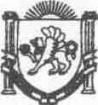 СЕЛЬСКИЙ  СОВЕТВОЙКОВСКОГО СЕЛЬСКОГО ПОСЕЛЕНИЯЛЕНИНСКОГО МУНИЦИПАЛЬНОГО РАЙОНАРЕСПУБЛИКИ КРЫМ                                                          сессия второго созываРЕШЕНИЕ №  2019 г.                                                                                                    с. Войково